ОБЩИНА КРЕСНА – ОБЛАСТ БЛАГОЕВГРАД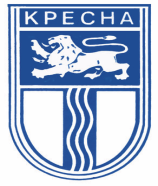  2840 гр.Кресна, ул.”Македония”№96, тел.07433/88-87, www.kresna-bg.comС Ъ О Б Щ Е Н И ЕОбщинска администрация гр. Кресна уведомява всички заинтересовани физически и юридически лица, че на основание чл. 6, ал. 9 от Наредбата за условията и реда за извършване на оценка на въздействието върху околната среда /Наредба за ОВОС/ в община Кресна с вх. № 24-00-160/1/24.04.2018 г. е внесена информация за преценяване необходимостта от извършване на ОВОС по приложение № 2 към чл. 6 от горната наредба за инвестиционно предложение „Създаване на лозови насаждения със система за капково напояване в имоти № 024040, № 024042,  № 024039”, землище гр. Кресна, с възложител „Дарос Енерджи” ООД, гр. София.Съобщението е поставено на информационното табло в сградата на общината и на интернет страницата на община Кресна на 25.04.2018 г.Информацията по Приложение № 2 към Наредбата за ОВОС за горното инвестиционно предложение е на разположение на интересуващите се всеки работен ден от 08,00 до 17,00 часа в стая 201 в сградата на община Кресна.Становища и предложения за условията се представят в писмен вид в деловодството на община Кресна, само в рамките на четиринадесет дневен срок за достъп до обществена информация.НИКОЛАЙ ГЕОРГИЕВКМЕТ НА ОБЩИНА КРЕСНА						